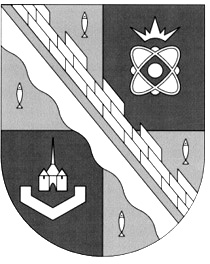 СОВЕТ ДЕПУТАТОВ МУНИЦИПАЛЬНОГО ОБРАЗОВАНИЯСОСНОВОБОРСКИЙ ГОРОДСКОЙ ОКРУГ ЛЕНИНГРАДСКОЙ ОБЛАСТИ(ТРЕТИЙ СОЗЫВ)Р Е Ш Е Н И Е от 26.06.2019 года № 65В связи с изменениями, внесенными в статью 403 Налогового кодекса Российской Федерации Федеральным законом «О внесении изменений в часть вторую налогового кодекса Российской Федерации и статью 9 Федерального закона «О внесении изменений в части первую и вторую налогового кодекса Российской Федерации и отдельные законодательные акты Российской Федерации о налогах и сборах»» от 15.04.2019 №63-ФЗ совет депутатов Сосновоборского городского округаР Е Ш И Л:1. Внести в приложение решения совета депутатов Сосновоборского городского округа от 19.11.2015 №174 «Об установлении и введении в действие на территории муниципального образования Сосновоборский городской округ Ленинградской области налога на имущество физических лиц в соответствии с главой 32 Налогового кодекса Российской Федерации»» (с изменениями и дополнениями) следующие изменения:1.1.в пункте 4 фразу «объекта налогообложения» заменить на «за исключением случаев, предусмотренных пунктом 2 статьи 402 Налогового кодекса Российской Федерации»;1.2. в пункте 5.1 слова «указанная в Едином государственном реестре недвижимости по состоянию на» заменить на «внесенная в Единый государственный реестр недвижимости и подлежащая применению с»;1.3. дополнить п.5.7 следующего содержания «Налоговая база в отношении объектов налогообложения, указанных в пунктах 5.2 – 5.4 настоящей статьи, находящихся в собственности физических лиц, имеющих трех и более несовершеннолетних детей, уменьшается на величину кадастровой стоимости 5 квадратных метров общей площади квартиры, площади части квартиры, комнаты и 7 квадратных метров общей площади жилого дома, части жилого дома в расчете на каждого несовершеннолетнего ребенка. Налоговый вычет, предусмотренный настоящим пунктом, предоставляется в отношении одного объекта налогообложения каждого вида (квартира, часть квартиры, комната, жилой дом, часть жилого дома) в порядке, аналогичном порядку, предусмотренному пунктами 6 и 7 статьи 407 Налогового кодекса Российской Федерации, в том числе в случае непредставления в налоговый орган соответствующего заявления, уведомления.»1.4. пункт 5.6 после цифр «5.2-5.5» дополнить запятой и цифрами «5.7».2. Настоящее решение вступает в силу со дня его официального опубликования в городской газете «Маяк» и распространяется на правоотношения, возникшие с налогового периода 2018г.3. Настоящее решение опубликовать в городской газете «Маяк».Заместитель председателя                                              Н.П. Сорокинсовета депутатов  «О внесении изменений в решение совета депутатов Сосновоборского городского округа от 19.11.2015 №174 «Об установлении и введении в действие на территории муниципального образования Сосновоборский городской округ Ленинградской области налога на имущество физических лиц в соответствии с главой 32 Налогового кодекса Российской Федерации»»